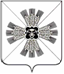 КЕМЕРОВСКАЯ ОБЛАСТЬАДМИНИСТРАЦИЯ ПРОМЫШЛЕННОВСКОГО МУНИЦИПАЛЬНОГО ОКРУГАПОСТАНОВЛЕНИЕот « 29_»__июня 2022__г. №__918-П_пгт. ПромышленнаяО внесении изменений в постановление администрации Промышленновского муниципального округа от 27.04.2021 № 762-П «Об утверждении Положения об оплате труда работников муниципальных учреждений спорта, подведомственных Управлению культуры, молодежной политики, спорта и туризма администрации Промышленновского муниципального округа» (в редакции постановления от 23.12.2021 № 2016-П)На основании постановления администрации Промышленновского муниципального округа от 23.06.2022 № 889-П «Об увеличении фондов оплаты труда работников муниципальных учреждений Промышленновского муниципального округа»:Внести в постановление администрации Промышленновского муниципального округа от 27.04.2021 № 762-П «Об утверждении Положения об оплате труда работников муниципальных учреждений спорта, подведомственных Управлению культуры, молодежной политики, спорта и туризма администрации Промышленновского муниципального округа»                       (в редакции постановления от 23.12.2021 № 2016-П) (далее – постановление) следующие изменения:Приложения № 1, 3, 4 к Положению об оплате труда работников муниципальных учреждений спорта, подведомственных Управлению культуры, молодежной политики, спорта и туризма администрации Промышленновского муниципального округа, утвержденному постановлением (далее - Положение) изложить в редакции согласно приложению № 1 к настоящему постановлению;Приложение № 2 к Положению исключить.2. Рекомендовать учреждениям спорта, подведомственным Управлению культуры, молодежной политики, спорта и туризма администрации Промышленновского муниципального округа, внести соответствующие изменения в Положения об оплате труда.3. Постановление подлежит размещению на официальном сайте администрации Промышленновского муниципального округа в сети Интернет.4. Контроль за исполнением настоящего постановления возложить на заместителя главы Промышленновского муниципального округа – начальника Управления культуры, молодежной политики, спорта и туризма администрации Промышленновского муниципального округа                                         А.А. Мясоедову.5. Настоящее постановление вступает в силу со дня подписания и распространяет свое действие на правоотношения, возникшие с 01.06.2022.исп.  А.В. Циттельтел. 7-60-47Рекомендуемые размеры окладов (должностных окладов), ставок заработной платы с учетом повышающих коэффициентовработников муниципальных учреждений спорта, подведомственных Управлению культуры, молодежной политики, спорта и туризма администрации Промышленновского муниципального округа 
                          Заместитель главы  Промышленновского муниципального округа – начальник УКМПСТ Промышленновского округа                   А.А. МясоедоваПриложение № 3к Положениюоб оплате труда работниковмуниципальных учреждений спорта, подведомственное Управлению культуры, молодежной политики, спорта и туризма администрации Промышленновского муниципального округаРекомендуемые размерыокладов (должностных окладов), ставок заработной платыс учетом повышающих коэффициентов медицинских работниковмуниципальных учреждений спорта, подведомственное Управлению культуры, молодежной политики, спорта и туризма администрации Промышленновского муниципального округаПримечание. При установлении должностного оклада медицинских работников муниципальных учреждений спорта, подведомственное Управлению культуры, молодежной политики, спорта и туризма администрации Промышленновского муниципального округа принимается квалификационная категория согласно приказу органа (учреждения) здравоохранения, при котором создана аттестационная комиссия по присвоению квалификационных категорий медицинским работникам.                          Заместитель главы  Промышленновского муниципального округа – начальник УКМПСТ Промышленновского округа                   А.А. МясоедоваПриложение № 4к Примерному положениюоб оплате труда работниковмуниципальных учреждений спорта, подведомственное Управлению культуры, молодежной политики, спорта и туризма администрации Промышленновского муниципального округаРекомендуемые размерыокладов (должностных окладов), ставок заработной платыс учетом повышающих коэффициентов руководителей,специалистов и служащих муниципальных учреждений спорта, подведомственное Управлению культуры, молодежной политики, спорта и туризма администрации Промышленновского муниципального округа<*> К основным отделам относятся подразделения, определяющие техническую и экономическую политику организации.<**> За исключением случаев, когда должность с наименованием «главный» является составной частью должности руководителя или заместителя руководителя организации либо исполнение функций по должности специалиста с наименованием «главный» возлагается на руководителя или заместителя руководителя организации.                          Заместитель главы  Промышленновского муниципального округа – начальник УКМПСТ Промышленновского округа                   А.А. МясоедоваГлаваПромышленновского муниципального округаС.А. ФедарюкПриложение № 1к постановлению администрации Промышленновского муниципального округаот 23.12.2021 № 2016-П«Приложение № 1к Положению об оплате труда работников муниципальных учреждений спорта,подведомственное Управлению культуры, молодежной политики, спорта и туризма администрации Промышленновского муниципального округа№ п/пДолжности, отнесенные к профессиональной квалификационной группеОклад по ПКГ, ставка по ПКГ, рублейРазмер повышающего коэффициента к окладу (должностному окладу), ставке заработной платыОклад (должностной оклад), ставка заработной платы по профессиональной группе, рублей12345Профессиональная квалификационная группа должностей работников физической культуры и спорта первого уровня3748Профессиональная квалификационная группа должностей работников физической культуры и спорта второго уровня3871123452 квалификационный уровень2 квалификационный уровень1Тренер, тренер-преподаватель по адаптивной физической культуресо средним профессиональным образованием без предъявления требований к стажу работы;1,47875724с высшим профессиональным образованием без предъявления требований к стажу работы или средним профессиональным образованием и стажем педагогической (тренерской) работы от 2 до 5 лет;1,62906306с высшим профессиональным образованием и стажем педагогической (тренерской) работы от 2 до 5 лет или средним профессиональным образованием и стажем педагогической (тренерской) работы от 5 до 10 лет;1,78366904с высшим профессиональным образованием и стажем педагогической (тренерской) работы от 5 до 10 лет или средним профессиональным образованием и стажем 1,9608759012345педагогической (тренерской) работы свыше 10 лет;с высшим профессиональным образованием и стажем педагогической (тренерской) работы от 10 до 20 лет;2,14698311с высшим профессиональным образованием и стажем педагогической (тренерской) работы свыше 20 лет либо имеющий II квалификационную категорию;2,32448998имеющий I квалификационную категорию;2,51459734имеющий высшую квалификационную категорию2,7099104903Инструктор-методист физкультурно-спортивной организации, администратор тренировочного процесса1,436155593Инструктор-методист физкультурно-спортивной организации, администратор тренировочного процесса2,28158832№ п/пДолжности, отнесенные к профессиональной квалификационной группеОклад по ПКГ, ставка по ПКГ, рублейРазмер повышаю-щего коэффици-ента к окладу (должност-ному окладу), ставке заработной платыОклад (должност-ной оклад), ставка заработ-ной платы по професси-ональной группе, рублей12345Профессиональная квалификационная группа «Медицинский персонал первого уровня»3519Профессиональная квалификационная группа «Средний медицинский персонал»3871123453 квалификационный уровень3 квалификационный уровень1Медицинская сестра, медицинская сестра по массажу, медицинская сестра по физиотерапии1не имеющая квалификационной категории;1,308650661не имеющая квалификационной категории;1имеющая II квалификационную категорию;1,436150541имеющая II квалификационную категорию;1имеющая I квалификационную категорию;1,585861391имеющая I квалификационную категорию;1имеющая высшую квалификационную категорию1,918274251имеющая высшую квалификационную категорию№ п/пДолжности, отнесенные к профессиональной квалификационной группеОклад по ПКГ, ставка по ПКГ, рублейРазмер повышаю-щего коэффици-ента к окладу (должност-ному окладу), ставке заработной платыОклад (должност-ной оклад), ставка заработной платы по професси-ональной группе, рублей12345Профессиональная квалификационная группа первого уровня профессиональной квалификационной группы общеотраслевых должностей руководителей, специалистов и служащих37481 квалификационный уровень1 квалификационный уровеньПрофессиональная квалификационная группа второго уровня профессиональной квалификационной группы общеотраслевых должностей руководителей, специалистов и служащих387112345Профессиональная квалификационная группа третьего уровня профессиональной квалификационной группы общеотраслевых должностей руководителей, специалистов и служащих45721 квалификационный уровень1 квалификационный уровень14Специалист, специалист по закупкам1,624074255 квалификационный уровень5 квалификационный уровень1Главные специалисты, консультанты: в отделах, отделениях 2,092895689568Профессиональная квалификационная группа четвертого уровня профессиональной квалификационной группы общеотраслевых должностей руководителей, специалистов и служащих52771 квалификационный уровень1 квалификационный уровень2Начальник отдела <*>при выполнении должностных обязанностей начальника основного отдела организации, отнесенной к          IV группе по оплате труда руководителей1,54318143при выполнении должностных обязанностей начальника основного отдела организации, отнесенной к          III группе по оплате труда руководителей;1,67358831при выполнении должностных обязанностей начальника основного отдела организации, отнесенной ко         II группе по оплате труда руководителей;1,8132956812345при выполнении должностных обязанностей начальника основного отдела организации, отнесенной к             I группе по оплате труда руководителей1,956510324